Final draft ETSI ES 2DD DDD V1.1.1 (2018-XX)Methods for Testing and Specification (MTS);The Testing and Test Control Notation version 3;TTCN-3 Language Extensions: Object Oriented featuresThe ES (ETSI Standard) shall be chosen when the document contains normative provisions and it is considered preferable or necessary that the document be submitted to the whole ETSI membership for its approval. The guidance text (green) shall be removed when no longer needed or the skeleton without guidance text also available via the editHelp! website should be used.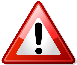 <ETSI StandardReferenceRES/MTS-2DD DDD -ed111KeywordsTTCN-3, Object Orientated Test DesignETSI650 Route des LuciolesF-06921 Sophia Antipolis Cedex - FRANCETel.: +33 4 92 94 42 00   Fax: +33 4 93 65 47 16Siret N° 348 623 562 00017 - NAF 742 CAssociation à but non lucratif enregistrée à laSous-Préfecture de Grasse (06) N° 7803/88Important noticeThe present document can be downloaded from:
http://www.etsi.org/standards-searchThe present document may be made available in electronic versions and/or in print. The content of any electronic and/or print versions of the present document shall not be modified without the prior written authorization of ETSI. In case of any existing or perceived difference in contents between such versions and/or in print, the only prevailing document is the print of the Portable Document Format (PDF) version kept on a specific network drive within ETSI Secretariat.Users of the present document should be aware that the document may be subject to revision or change of status. Information on the current status of this and other ETSI documents is available at https://portal.etsi.org/TB/ETSIDeliverableStatus.aspxIf you find errors in the present document, please send your comment to one of the following services:
https://portal.etsi.org/People/CommiteeSupportStaff.aspxCopyright NotificationNo part may be reproduced or utilized in any form or by any means, electronic or mechanical, including photocopying and microfilm except as authorized by written permission of ETSI.The content of the PDF version shall not be modified without the written authorization of ETSI.The copyright and the foregoing restriction extend to reproduction in all media.© ETSI yyyy.All rights reserved.
DECTTM, PLUGTESTSTM, UMTSTM and the ETSI logo are trademarks of ETSI registered for the benefit of its Members.
3GPPTM and LTE™ are trademarks of ETSI registered for the benefit of its Members and
of the 3GPP Organizational Partners.
oneM2M logo is protected for the benefit of its Members.
GSM® and the GSM logo are trademarks registered and owned by the GSM Association.Copyrights on page 2This paragraph should be used for deliverables processed before WG/TB approval and used in meetings.Reproduction is only permitted for the purpose of standardization work undertaken within ETSI.
The copyright and the foregoing restriction extend to reproduction in all media.If an additonal copyright is necessary, it shall appear on page 2 after the ETSI copyright notificationThe additional EBU copyright applies for EBU and DVB documents.© European Broadcasting Union yyyy.The additional CENELEC copyright applies for ETSI/CENELEC documents.© Comité Européen de Normalisation Electrotechnique yyyy.The additional CEN copyright applies for CEN documents.© Comité Européen de Normalisation yyyy.The additional WIMAX copyright applies for WIMAX documents.© WIMAX Forum yyyy.Contents (style TT)To unlock the Table of Contents: select the Table of Contents, click simultaneously: Ctrl + Shift + F11.
To update the Table of Contents: F9.
To lock it: select the Table of Contents and then click simultaneously: Ctrl + F11.Copyrights on page 2	3Intellectual Property Rights (style H1)	5Foreword (style H1)	5Multi-part documents	Fehler! Textmarke nicht definiert.Modal verbs terminology (style H1)	5Executive summary (style H1)	Fehler! Textmarke nicht definiert.Introduction (style H1)	Fehler! Textmarke nicht definiert.1	Scope (style H1)	62	References (style H1)	62.1	Normative references (style H2)	Fehler! Textmarke nicht definiert.2.2	Informative references (style H2)	Fehler! Textmarke nicht definiert.3	Definitions, symbols and abbreviations (style H1)	73.1	Definitions (style H2)	73.2	Symbols (style H2)	Fehler! Textmarke nicht definiert.3.3	Abbreviations (style H2)	74	User defined clause(s) from here onwards (style H1)	74.1	User defined subdivisions of clause(s) from here onwards (style H2)	Fehler! Textmarke nicht definiert.Proforma copyright release text block	Fehler! Textmarke nicht definiert.Annexes		Fehler! Textmarke nicht definiert.Annex A (normative or informative):	Title of annex (style H8)	Fehler! Textmarke nicht definiert.Annex B (normative or informative):	Title of annex (style H8)	Fehler! Textmarke nicht definiert.B.1	First clause of the annex (style H1)	Fehler! Textmarke nicht definiert.B.1.1	First subdivided clause of the annex (style H2)	Fehler! Textmarke nicht definiert.Annex <X> (normative or informative):	ATS in TTCN-2 (style H8)	Fehler! Textmarke nicht definiert.<X.1>	Introduction (style H1)		Fehler! Textmarke nicht definiert.<X.2> The TTCN-2 Machine Processable form (TTCN.MP) (style H1)	Fehler! Textmarke nicht definiert.Annex <X+1> (normative or informative):	ATS in TTCN-3 (style H8)	Fehler! Textmarke nicht definiert.<X+1>.1	Introduction (style H1)		Fehler! Textmarke nicht definiert.<X+1>.2	TTCN-3 files and other related modules (style H1)	Fehler! Textmarke nicht definiert.<X+1>.3	HTML documentation of TTCN-3 files (style H1)	Fehler! Textmarke nicht definiert.Annex <Y> (informative):	Bibliography (style H8)	Fehler! Textmarke nicht definiert.Annex <Z> (informative):	Change History (style H8)	Fehler! Textmarke nicht definiert.History (Style H1)	53A few examples:	Fehler! Textmarke nicht definiert.<PAGE BREAK>Intellectual Property RightsEssential patents IPRs essential or potentially essential to the present document may have been declared to ETSI. The information pertaining to these essential IPRs, if any, is publicly available for ETSI members and non-members, and can be found in ETSI SR 000 314: "Intellectual Property Rights (IPRs); Essential, or potentially Essential, IPRs notified to ETSI in respect of ETSI standards", which is available from the ETSI Secretariat. Latest updates are available on the ETSI Web server (https://ipr.etsi.org).Pursuant to the ETSI IPR Policy, no investigation, including IPR searches, has been carried out by ETSI. No guarantee can be given as to the existence of other IPRs not referenced in ETSI SR 000 314 (or the updates on the ETSI Web server) which are, or may be, or may become, essential to the present document.TrademarksThe present document may include trademarks and/or tradenames which are asserted and/or registered by their owners. ETSI claims no ownership of these except for any which are indicated as being the property of ETSI, and conveys no right to use or reproduce any trademark and/or tradename. Mention of those trademarks in the present document does not constitute an endorsement by ETSI of products, services or organizations associated with those trademarks.ForewordThis ETSI Standard (ES) has been produced by ETSI Technical Committee Methods for Testing and Specification (MTS).The present document relates to the multi-part standard ETSI ES 201 873 covering the Testing and Test Control Notation version 3, as identified below:Part 1:	"TTCN-3 Core Language";Part 4:	"TTCN-3 Operational Semantics";Part 5:	"TTCN-3 Runtime Interface (TRI)";Part 6:	"TTCN-3 Control Interface (TCI)";Part 7:	"Using ASN.1 with TTCN-3";Part 8:	"The IDL to TTCN-3 Mapping";Part 9:	"Using XML schema with TTCN-3";Part 10:	"TTCN-3 Documentation Comment Specification";Part 11:	"Using JSON with TTCN-3".NOTE:	Part 2 and Part 3 are in status "historical" and are no longer maintained.Modal verbs terminologyIn the present document "shall", "shall not", "should", "should not", "may", "need not", "will", "will not", "can" and "cannot" are to be interpreted as described in clause 3.2 of the ETSI Drafting Rules (Verbal forms for the expression of provisions)."must" and "must not" are NOT allowed in ETSI deliverables except when used in direct citation.1	ScopeThe present document defines the support for Object-Oriented features in TTCN-3. TTCN-3 can be used for the specification of all types of reactive system tests over a variety of communication ports. Typical areas of application are protocol testing (including mobile and Internet protocols), service testing (including supplementary services), module testing, testing of OMG CORBA based platforms, APIs, etc. TTCN-3 is not restricted to conformance testing and can be used for many other kinds of testing including interoperability, robustness, regression, system and integration testing. The specification of test suites for physical layer protocols is outside the scope of the present document.TTCN-3 packages are intended to define additional TTCN-3 concepts, which are not mandatory as concepts in the TTCN-3 core language, but which are optional as part of a package which is suited for dedicated applications and/or usages of TTCN-3.While the design of TTCN-3 package has taken into account the consistency of a combined usage of the core language with a number of packages, the concrete usages of and guidelines for this package in combination with other packages is outside the scope of the present document.2	References2.1	Normative referencesReferences are either specific (identified by date of publication and/or edition number or version number) or non-specific. For specific references,only the cited version applies. For non-specific references, the latest version of the referenced document (including any amendments) applies.Referenced documents which are not found to be publicly available in the expected location might be found at https://docbox.etsi.org/Reference/.NOTE:	While any hyperlinks included in this clause were valid at the time of publication, ETSI cannot guarantee their long term validity.The following referenced documents are necessary for the application of the present document.[1]	ETSI ES 201 873-1: "Methods for Testing and Specification (MTS); The Testing and Test Control Notation version 3; Part 1: TTCN-3 Core Language".[2]	ETSI ES 201 873-4: "Methods for Testing and Specification (MTS); The Testing and Test Control Notation version 3; Part 4: TTCN-3 Operational Semantics".[3]	ETSI ES 201 873-5: "Methods for Testing and Specification (MTS); The Testing and Test Control Notation version 3; Part 5: TTCN-3 Runtime Interface (TRI)".[4]	ETSI ES 201 873-6: "Methods for Testing and Specification (MTS); The Testing and Test Control Notation version 3; Part 6: TTCN-3 Control Interface (TCI)".2.2	Informative referencesReferences are either specific (identified by date of publication and/or edition number or version number) or non-specific. For specific references,only the cited version applies. For non-specific references, the latest version of the referenced document (including any amendments) applies.NOTE:	While any hyperlinks included in this clause were valid at the time of publication, ETSI cannot guarantee their long term validity.The following referenced documents are not necessary for the application of the present document but they assist the user with regard to a particular subject area.[i.1]	ETSI ES 201 873-7: "Methods for Testing and Specification (MTS); The Testing and Test Control Notation version 3; Part 7: Using ASN.1 with TTCN-3".[i.2]	ETSI ES 201 873-8: "Methods for Testing and Specification (MTS); The Testing and Test Control Notation version 3; Part 8: The IDL to TTCN-3 Mapping".[i.3]	ETSI ES 201 873-9: "Methods for Testing and Specification (MTS); The Testing and Test Control Notation version 3; Part 9: Using XML schema with TTCN-3".[i.4]	ETSI ES 201 873-10: "Methods for Testing and Specification (MTS); The Testing and Test Control Notation version 3; Part 10: TTCN-3 Documentation Comment Specification".[i.5]	ETSI ES 201 873-11: "Methods for Testing and Specification (MTS); The Testing and Test Control Notation version 3; Part 11: Using JSON with TTCN-3".3	Definitions, symbols and abbreviations3.1	DefinitionsFor the purposes of the present document, the terms and definitions given in ETSI ES 201 873-1 [1], ETSI ES 201 873-4 [2], ETSI ES 201 873-5 [3], ETSI ES 201 873-6 [4] and given in the following apply:3.2	Abbreviations)For the purposes of the present document, the terms and definitions given in ETSI ES 201 873-1 [1], ETSI ES 201 873-4 [2], ETSI ES 201 873-5 [3], ETSI ES 201 873-6 [4] and given in the following apply:4	Package conformance and compatibilityThe package presented in the present document is identified by the package tag:	"TTCN-3:2018 Object Oriented features" - to be used with modules complying with the present document.For an implementation claiming to conform to this package version, all features specified in the present document shall be implemented consistently with the requirements given in the present document and in ETSI ES 201 873-1 [1] and ETSI ES 201 873-4 [2].The package presented in the present document is compatible to: ETSI ES 201 873-1 [1], version 4.10.1;ETSI ES 201 873-4 [2], version 4.6.1;ETSI ES 201 873-5 [3], version 4.8.1;ETSI ES 201 873-6 [4], version 4.9.1;ETSI ES 201 873-7 [i.1];ETSI ES 201 873-8 [i.2];ETSI ES 201 873-9 [i.3];ETSI ES 201 873-10 [i.4].If later versions of those parts are available and should be used instead, the compatibility to the package presented in the present document has to be checked individually.5	Package Concepts for the Core Language5.0	GeneralThis package defines Object Oriented features for TTCN-3, i.e., it extends the TTCN-3 core language (ETSI ES 201 873-1 [1]) with well-known concepts from Object Oriented programming and modelling languages. This package realizes the following concepts:classes (i.e., class definition, scope rules, abstract and external classes, refinement, constructors, destructors, methods, visibility, and built-in classes),objects (i.e., ownership, object references, select class-statement, dynamic class discrimitation, and casting), andexception handling (i.e., ability to define exception handling for functions, external functions, altsteps, and test cases).5.1	Classes and Objects5.1.0	GeneralThis section introduces the concepts of class types and their values, called objects as well as the operations allowed to be applied to these objects.5.1.1	Classes5.1.1.0	GeneralSyntactical Structure[public | private] 
type [external] class [@final |@abstract] 
Identifier [extends Identifier] 
[runsOnSpec] [systemSpec] [mtcSpec]
"{" {ClassMember} "}" 
[finally StatementBlock]Semantic DescriptionA class is a type where the values are called objects. A class can declare fields (variables, constants, templates, ports, timers) and methods as its members. Each member name inside the class shall be unique, there is no overloading. The private and protected fields and methods are only accessible by the methods of the class, while the public members of the class can be accessed also from behaviour not defined in the class. The private members of the class can be accessed directly only by members of the class itself.A class can extend another class. The extended class is called the superclass, while the extending class is called the subclass. The resulting type of a class definition is the set of object instances of the class itself and all instances of its direct or indirect subclasses. A subclass is a subtype of its direct and indirect superclasses and its object instances are type compatible with them. If a class does not explicitly extend another class type, it implicitly extends the root class type object. Thus, all classes are directly or indirectly extensions of the object class.A class can have optional runs on, mtc and system clauses. This restricts the type of component context that can create objects of that class and all methods of this class. If a class does not have one of these clauses, it inherits it from its superclass, if the superclass has one. If the superclass has or inherits a runs on, mtc or system clause, the subclass may declare each of these clauses with a more specific component type than the one inherited. The function members of classes shall not have runs on, system or mtc classes but inherit them from their surrounding class or its superclasses.RestrictionsTemplates are not allowed for class types.Passing of object references to the create function of a component type or a function started on another component is not allowed.No subtyping definition is allowed for class types via the normal subtype definition.No local/global constants or module parameters of class type or containing class type fields or elements are allowed.The type anytype does not comprise class types.The functions of a class shall not have a runs on, mtc or system clause.The runs on type of a class must be runs on compatible with the runs on type of the behaviour creating a class. The runs on type of a class shall be runs on compatible with the runs on type of the superclass.The mtc and system type of a class shall be mtc and system compatible with the mtc and system types of the superclass, respectively.5.1.1.1	Scope rulesClass constitutes a scope unit. For the uniqueness of identifiers, the rules specified in the clause 5.2.2 of ETSI ES 201 873-1 apply with the following exceptions:Identifiers from the higher scope  can be reused for member declarations. A reference to a reused identifier without a prefix occurring inside a class scope shall be resolved as a reference to the class member. In order to refer to the declaration on the higher scope, the identifier shall be preceded with a module name and a dot (".").Identifiers of member declarations can be reused inside methods for formal parameter and local declarations. A reference to a reused identifier without a prefix occurring inside a class method shall be resolved as a reference to the formal parameter or local declaration. In order to refer to the member declaration, the identifier shall be preceded with the this keyword and a dot.Reusing identifiers of members of the component type specified in the runs on clause of the class for members and inside methods for formal parameters and local declarations is not allowed. EXAMPLE:module ClassModule {	const integer a := 1;	type class MyClass() { 		const integer a := 2;		function doSomething (integer a := 3) {			log(a); // logs 3 (for the default value)			log(this.a); // logs 2			log(ClassModule.a); // logs 1		}		function doSomethingElse () {			log(a); // logs 2			log(this.a); // also logs 2			log(ClassModule.a); // logs 1		}	}}5.1.1.1	Abstract classesA class can be declared as @abstract. In that case, it is allowed that it also declares abstract members who shall be defined by all non-abstract subclasses. Restrictions Abstract classes cannot be explicitly instantiated.If a class that is not declared abstract extends an abstract class, all methods that have no implementation in the superclass shall be implemented in this class.NOTE: Variables of an abstract class type can only contain references to instances of non-abstract subclasses.5.1.1.2	External classesA class may also be declared as external. In that case, all members shall be external functions without a function body. It is allowed to omit the external keyword from these function declarations. When instantiating an external class, the object being created is provided by the platform adapter and the method calls to the object are delegated via the platform adapter to the corresponding method of the external object. NOTE: External classes are a way to use object-oriented library functionality to TTCN-3 while still remaining abstract and independent of actual implementation. Libraries for common constructs like stacks, collections, tables can be defined or automatic import mechanisms could be provided.If an object of an external class is instantiated, it implicitly creates an external object and the internal object has a handle to the external one. The reference to the external object is called a handle. When an external method is invoked on the internal object, the call is delegated to the handle.NOTE: External objects are possibly shared between different parts of the test system. Therefore, racing conditions and deadlocks must be avoided by the external implementation. An internal class can extend an external class and add internal behaviour, but also additional external functions, which must be declared external explicitly. Such a class is conceptually still an external class and each instance has a handle to an external object.RestrictionsExternal classes shall not contain fields or functions with a body. External classes shall not be derived from non-external classes other than object. If an internal class defines an external function, it must be derived from an external class either directly or indirectly.EXAMPLE:external type class Stack {  function push(integer v);  function pop() return integer;  function isEmpty() return boolean;}5.1.1.3	RefinementIf a class shall not be subclassed, it may be declared as @final. Final classes cannot be abstract.5.1.1.4	ConstructorsSyntactic Structurecreate "(" { FormalParameter , }* ")" 
[":" SuperClass "(" { ActualParameter , }+ ")" ] 
StatementBlockSemantic DescriptionA class can define a constructor called create. If no constructor is defined, a default constructor is implicitly provided where the formal parameters of the constructor are the parameters of the (implicit or explicit) constructor of the direct superclass and one formal in parameter for each declared member field of the class itself in their order of declaration with equivalent type. The constructor is invoked on a type reference to the class and the result of this invocation is a new instance object of the constructor’s specific class. If a class is extending another class with an explicit constructor, that constructor shall be invoked by adding a super-constructor clause with an actual parameter list to the constructor declaration. An implicit constructor will automatically pass the required actual parameters to the constructor of its superclass.In the constructor, it is allowed to refer to the object being constructed as this to reference the fields of the object to be created in case that the names of the formal parameters clash with the names of those fields. They are explicitly allowed to have the same names as class members.EXAMPLE:type class MyClass {	var integer a;	const float b;	// implicit constructor:	create(integer a, float b) { 		this.a := a; 		this.b := b 	} }type class MyClass2 extends MyClass {	template integer t;	// explicit constructor	create(template integer t) : MyClass(2, 0.5) {		this.t := t;	}}5.1.1.5	DestructorsSyntactic Structure	finally StatementBlockSemantic DescriptionA destructor may be provided using a finally declaration following the class body. This destructor will be invoked automatically at the latest before the system deallocates an object instance (which is tool specific and out of the scope of this document) or when the owning component is terminates. The StatementBlock has access to all members accessible to the class. The StatementBlock is semantically a function body of a function without return clause.When deallocating the object instance, the destructor of the associated class is invoked first, followed by the destructor of all parent classes in the reverse order of superclass hierarchy.5.1.1.6	MethodsA method is a function defined inside the class body. It has the same properties and restrictions as any normal function, but it is invoked in an object which can be referred to by the this object reference. A method invocation can access the class’s own fields and also the inherited protected fields and methods of its superclasses.A method inherited from a superclass can be overridden by the subclass by redefining a function of the same name and with the same formal parameter list. When a method is called in an object, the version of the most specific class of the super class hierarchy of the concrete class that defines the method in its body will be invoked. The overridden method can be invoked from the overriding class by using the keyword super as the object reference of the invocation. If a method shall not be overridden by any subclass, it can be declared as @final. Public methods, if not overridden by the subclass, are inherited from the superclasses. If a public method is declared in a class, it can be invoked also in all objects of its direct or indirect subclasses.If a public method is overridden, the overriding method shall have the same formal parameters in the same order as the overridden method. Public methods shall be overridden only by public methods. Protected methods may be overridden by public or protected methods.The return type of an overriding function shall  be the same as the return type of the overridden function with the same template restrictions and modifiers.Methods shall have no runs on, system or mtc clause directly attached to them. However, they inherit these clauses from their surrounding class.Method invocationSyntactical Structure	[ObjectInstance "."] Identifier "(" FunctionActualParList ")"A method invocation is a function call associated with a certain object defined in the class of that object.Methods are invoked using the dotted notation on an object reference. Inside the scope of a class, methods of the same class or any visible inherited methods can be invoked without the ObjectInstance prefix if the object the method shall be invoked in is the same object as the one invoking it. The usual restrictions on actual parameters, as well as runs on, mtc and system types apply also on method invocations. All other restrictions that apply to called functions also apply to method invocation.VisibilityFields can be declared as private or protected. Methods can be declared as private, public or protected. If no visibility is given then the default modifier protected is assumed. Private member functions are not visible and can be present in multiple classes of the same hierarchy with different parameter lists and return values. Public member functions can be called from any behaviour running on the object’s owner component.RestrictionsA field of any visibility can not be overridden by a subclass.A public member function can only be overridden by another public member function. Private members can only be accessed directly from inside their surrounding class’s scope.5.1.1.10	Built-in classesThe abstract special built-in class called object is the superclass for all classes that do not explicitly extend another class.The pseudo definition of that class is:type class @abstract @builtin object {        // This function will return some internal unique identifier by default        // but can be overridden by subclasses
  		public function toString() return universal charstring;
}5.1.2	Objects5.1.2.0	GeneralObjects are the instances of classes. Each instance comprises an instance of the data of the fields of the class (including all superclasses) and allows invocation of its public methods by other behaviour and protected or private methods by behaviour defined by the object’s class itself.5.1.2.1	OwnershipEach object is owned by the component on which it was created. The owning component of an object can be referenced via the self component reference. Methods of objects can only be invoked by behaviour that also runs on the owning component. An object is created on a component if its constructor was invoked by a behaviour running on that component.5.1.2.2	Object ReferencesObjects are always passed by reference (even though their formal parameters can still be in, inout or out, dependent on the usage of that parameter). A variable of a class type contains only a reference to the object instance and the object is not copied when used as an actual parameter or assigned to a variable, but only the reference to the object. Therefore, multiple variables can contain a reference to the same object simultaneously.RestrictionsObject References shall not be passed as actual parameter or part of an actual parameter to either the create function of a component type or a function started on a component. If a structured type contains a field of a class type, this type is not seen as a data type and its values cannot be used for sending and receiving or as an argument to any expression other than the equality/inequality operator.NOTE: Since objects cannot be shared by different component contexts and for each component at most one behaviour is running, no parallel conflicting access to any of the objects fields or methods is possible.5.1.2.3	Null referenceAn object variable that is not initialized with an object instance contains the special value null. An object variable or parameter may be compared with the special value null with the equality and inequality operators or can be assigned the special value null explicitly.5.1.2.4	Select class-statementSyntactical Stuctureselect class "(" Object ")" 
"{" { case "(" ClassReference ")" StatementBlock }+ [ElseCase] "}" Semantic DescriptionThe class of an object can be discriminated for via the ‘select class’ statement that is similar to a select union statement insofar that it allows only superclasses and known subclasses of the object reference’s class in the context.EXAMPLE:type class A {}type class B extends A {}…var A v_a := B.create();select class (v_a) { 	case (B) { … } // will be chosen	case (A) { … } // will not be chosen}5.1.2.5	Of-operator (Dynamic Class Discrimination)Syntactical StructureObject of ClassReferenceSemantic DescriptionTo check whether an object is an instance is of a certain class, the of operator may be used.It yields a Boolean value which is true if and only if the most specific class of the object referenced on the left-hand side is either equal to or a subclass derived from the class type reference on the right-hand side.5.1.2.6	CastingSyntactical Structure	ObjectReference "=>" ( ClassIdentifier | " (" ClassReference ")" )Semantic DescriptionAn object reference can be cast to another class of the object’s known class’s set of direct or indirect superclasses and direct or indirect subclasses. This operation yields an object reference to the same object but can be used as being of the type being cast to. If the referenced class to be cast to is an expression that is not a simple identifier, the expression shall be written in parenthesis.RestrictionsIf the class the object is being cast to is not in the set of superclasses or the concrete class of the object, the cast operation shall result in an error.5.2	Exception handling5.2.0	GeneralThis clause introduces exception handling into TTCN-3. It provides means to define exception handling for functions, external functions, altsteps, and test cases.5.2.1	Extension to ETSI ES 201 873-1, clause 16.1.0 (Functions)Clause 16.1.0 		GeneralThe syntax of functions is extended with the optional exception, catch and finally clauses.Syntactical Structurefunction [ @deterministic ]  FunctionIdentifier"(" { ( FormalValuePar | FormalTimerPar | FormalTemplatePar | FormalPortPar ) [","] } ")"[ runs on ComponentType ] [ mtc ComponentType ][ system ComponentType ][ return [ template ] Type ][ exception "(" {Type [","]}+ ")" ]StatementBlockClause 16.1.0 		GeneralThe semantic description part is extended.Functions may have an exception list. The exception list declares, what exception types may be raised during the execution of the function either directly or indirectly.NOTE 1:	The exception list can be used to communicate to the callers of the function what exceptions to prepare for and by tools to perform stronger static checks. For backward compatibility reasons the exception list is optional.NOTE 2: The exception list might not be exhaustive. With activated altsteps it might not be possible to precisely know what exceptions might be raised within a function directly or indirectlyFunctions may have a finally block. If present the finally block is always executed before control returns to the location of the call of the function.5.2.3	Extension to ETSI ES 201 873-1, clause 16.1.3 (External Functions)Clause 16.1.3 		GeneralThe syntax of external functions is extended with the optional exception clause.Syntactical Structureexternal function [ @deterministic ] ExtFunctionIdentifier"(" { ( FormalValuePar | FormalTimerPar | FormalTemplatePar | FormalPortPar ) [","] } ")"[ return  [ template [ Restriction ] ] Type ] [ exception "(" {Type [","]}+ ")" ]Clause 16.1.3 		GeneralThe semantic description part is extended.External functions may have an exception list. The exception list declares, what exception types may be raised during the execution of the external function.NOTE 0:	The exception list can be used by tools to perform stronger static checks. For backward compatibility reasons the exception list is optional.NOTE 1: The exception list might not be exhaustive. It might not be possible to precisely know what exceptions might be raised within an external function directly or indirectly.5.2.4	Extension to ETSI ES 201 873-1, clause 16.1.4 (Invoking functions from specific places)Clause 16.1.4 		GeneralThe list of restrictions is extended to avoid side effects.m)	Raising an exception with the raise exception statement.5.2.5	Extension to ETSI ES 201 873-1, clause 16.2 (Altsteps)Clause 16.2.0 		GeneralThe syntax of altstep is extended with the optional exception, catch and finally clauses.Syntactical Structurealtstep AltstepIdentifier"(" { ( FormalValuePar | FormalTimerPar | FormalTemplatePar | FormalPortPar ) [","] } ")"[ runs on ComponentType ] [ mtc ComponentType ][ system ComponentType ][ exception "(" {Type [","]}+ ")" ]"{" 		{ ( VarInstance | TimerInstance | ConstDef | TemplateDef ) [";"] }		AltGuardList"}"{ CatchBlock }[ FinallyBlock ]Clause 16.2.0 		GeneralThe semantic description part is extended.Altsteps may have an exception list. The exception list declares, what exception types may be raised during the execution of the altstep either directly or indirectly.NOTE 0:	The exception list can be used to communicate to the callers of the function what exceptions to prepare for and by tools to perform stronger static checks. For backward compatibility reasons the exception list is optional.NOTE 1: The exception list might not be exhaustive. With activated altsteps it might not be possible to precisely know what exceptions might be raised within an altstep directly or indirectlyAltsteps may have a finally block. If present the finally block is always executed before control returns to the location of the call of the altstep.5.2.6	Extension to ETSI ES 201 873-1, clause 16.3 (Test cases)Clause 16.3		Test casesThe syntax of test cases is extended with the optional catch and finally clauses.Syntactical Structuretestcase TestcaseIdentifier"(" { ( FormalValuePar | FormalTemplatePar) [","] } ")"runs on ComponentType[ system ComponentType ] StatementBlockClause 16.3		Test casesThe semantic description part is extended.The StatementBlock of Test cases may have a finally block. If present the finally block is always executed before the test case terminates.Exceptions raised directly or indirectly within the test case and not handled latest by the catch clauses of the StatementBlock of the testcase results in the testcase finishing with a dynamic error. In this situation the dynamic error has to reference not handling the exception as the reason of error.NOTE 0:	The reason for the dynamic error is not the raising of the exception, but the lack of handling within the testcase.5.2.6	Extension to ETSI ES 201 873-1, clause 18 (Overview of program statements and operations)The list of statements in table 15. needs to be extended with a raise exception statement as shown below.5.2.7	Extension to ETSI ES 201 873-1, clause 19 (Basic program statements)Clause 19.0 		GeneralThe list of statements in table 16. needs to be extended with the raise exception statement as described below.Clause 19.14 		Statement BlockThe syntax of statement block is changed as shown below.BasicStatementBlock: "{" { LocalDefinition | Statement } "}"StatementBlock: BasicStatementBlock {catch "(" Type Identifier ")" BasicStatementBlock }[finally BasicStatementBlock]Clause 19.14 		Statement BlockThe semantic description part is extended.A basic statement block is a sequence of declarations and statements. Statement blocks can be used like basic program statements to introduce a local scope in the flow of control of TTCN-3 behaviour. The declarations and statements in a basic statement block are executed in the order of their appearance, i.e. sequentially. A statement block consists of a basic statement block with optional additional catch clauses, that can be used to handle exceptions raised directly or indirectly within the basic statement block and an optional finally clause which is executed after the basic statement block execution. When an exception is raised by a statement in the basic statement block the catch clauses are tried in order of appeareance to find one of the same type for data types or one the exception can be cast to if it is a type class kind exception. Execution continues with the basic stament block of the first catch clause whose type matches the type of the raised exception.The catch clause declares a variable of an exception, with the type and identifier provided, to hold the value of the exception within the catch clause. The scope of this variable is limited to the basic statement block of the catch clause, i.e. it is only visible inside the body of the catch clause.NOTE:	The scope of the catch and finally blocks is on the same level with the scope of the basic statement block. Local variables declared within the basic statement block are not visible in the catch and finally clauses.Clause 19.14 		Statement BlockThe list of restrictions is extendedThe control transfer statements return, and raise shall not be used in the finally clause. Functions that can raise exceptions shall not be called in the finally clause.The basic statement block of a catch clause shall obey the same semantic restrictions as the basic statement block it follows.Examples	var integer v_aVar:= 0;			// v_aVar is declared	{								// start of a statement block		var integer v_myVar:= 2;	// v_myVar is declared		v_aVar := 5 + v_myVar;		// v_myVar is used in an assignment	}								// end of statement block	// after leaving the statement block, v_aVar is still known, but v_myVar is not known anymore.Section 19 is extended with a new sub-section.NEW:	19.15		The Raise exception statementThe raise exception statement raises an exception, causing the execution to continue at the catch block closest in the procedure call hierarchy, also executing all finally blocks it encounters while traversing the procedure call hierarchy.Syntactical Structureraise TemplateInstance Semantic DescriptionThe raise statement is used to raise an exception. On executing a raise exception statement the statement blocks, loops, alt statements or interleave statement within the encompassing function/altstep/testcase are left. If the encompassing function, altstep or testcase has a catch block with the exact same type as that of the raised exception value for data types or one the exception can be cast to if it is a class type exception, execution continues in that catch block. If the encompassing function or altstep does not have catch blocks or none of the catch blocks can handle the raised exception, execution leaves the function or altstep to handle the exception in the calling function, altstep or testcase. An exception not handled via catch clause of the StatementBlock of a testcase shall cause a dynamic error.If the StatementBlock of a function, altstep or testcase has a finally block, this finally block is always executed before the function, altstep, testcase terminates. If an exception was raised and handled in a catch block, the finally block is executed after the catch block. If there was no exception raised, or an exception was raised but not handled in any catch blocks the finally block is executed before the function, altstep or testcase terminates.The parameter of the raise operation shall evaluate to a value, that the exception will have.Exceptions are specified as types. Therefore the exception value may either be derived from a template conforming to the template(value) restriction or be the value resulting from an expression (which of course can be an explicit value). The type of the value specification to the raise operation shall be determinable as it is necessary to avoid any ambiguity of the type of the value being raised.NOTE 0:	The type of the raised exception should be provided explicitly for literal values. Catch clauses with  synonym types or restricted types will only catch exceptions of the same type.RestrictionsIn addition to the general static rules of TTCN-3 given in clause Fehler! Verweisquelle konnte nicht gefunden werden. and shown in table Fehler! Verweisquelle konnte nicht gefunden werden., the following restrictions apply:a)	An exception shall only be raised inside a function, altstep or testcase. b)	The TemplateInstance shall conform to the template(value) restriction (see clause Fehler! Verweisquelle konnte nicht gefunden werden.).c)	Exceptions shall not be raised directly or indirectly inside finally blocks of functions, altsteps or testcases.ExamplesExample 1:	raise ( v_myVariable + v_yourVariable - 2);	// Raises an exception with a value which is the result of the arithmetic expression 	raise integer:5;	// Raises an exception with the integer value 5	raise charstring:"My string";	// Raises an exception with the charstring value "My string" Example 2: catching an exception raised in a called function.	type record of charstring t_registeredNames;	type component myComponent {		var t_registerdNames v_registeredNames;	}	function f_init(in charstring name) exception (charstring, integer) runs on myComponent	{ 	  ... 	  if (name_was_not_registered) {	    raise ("Could not initialize " & name); // when the exception is raised f_init teminates  	  }	  ...	}	function f_operation(in charstring user1, in charstring user2) exception (integer) 	runs on myComponent {	  f_init(user1);	  f_init(user2);	  ...	} catch (charstring e) {	  // the exception is available for processing in the e variable	  // release resources and terminate function	} catch (integer e) {	  //there was some other issue	  // release resources	  raise e; /// the exception is raised again to be handled in the calling function	}Example 3: finally is always executed	function f_operation2(in charstring user1, in charstring user2) exception (charstring)	runs on myComponent  {	  f_init(user1);	  f_init(user2);	  …	} finally {	  // finally is executed wether there was an exception or not before the function terminates	}Example 4: the exception can travel through several functions in the call hierarchy until handled	function f_operation3(in charstring user1, in charstring user2) exception (charstring)	runs on myComponent  {	  operation2(user1, user2); // an exception is raised in f_init	  …	} finally {	  // after the finally block in f_operation2 this finally block is also executed	  // the exception is not cought.	}Example 5: exception not cought latest in a testcase is reported as dynamic error	testcase t_myTest1() runs on myComponent {	  f_init("user1");	  f_init("unknown user");// bad argument will raise an exception in f_init	  … // because of the raised exception execution continues in the finally block	} finally {	  … // via the runs on component resources can be freed	  // as the exception is not cought dynamic error is reported 	}Example 6: the type of the exception must match the type of the catch clause exactly	function f_example() exception (integer) {	  raise integer:5;	}	type integer MyIntegerSynonim;	type integer MyIntegerRange (0 .. 255);	function f_example2() {	  f_example();	} catch (MyIntegerRange e) {	  // The exception is not cought here.	  // The type of the raised exception and the type of the catch type has to be the same	} catch (MyIntegerSynonim e) {	  // The exception is not cought here.	  // The type of the raised exception and the type of the catch type has to be the same	} catch (integer e) {	  // As the exception raised in f_example was raise with the integer type it is handled here	}6	TRI Extensions for the Package6.1	Extensions to clause 5.3 of ETSI ES 201 873-5 Data interfaceClause 5.3.2 CommunicationThe clause is to be modified:TriExceptionType	A value of type TriExceptionType is an encoded type and value of an exception that either is to be sent to the SUT or has been received from the SUT. This abstract type is used in procedure based TRI communication operations and raising exception during execution of external functions, constructors, destructors and methods.Clause 5.3.4 MiscellaneousThe clause is to be extended:TriClassIdType	A value of type TriClassIdType is the name of a class as specified in the TTCN-3 ATS.TriObjHandleType	A value of type TriObjHandle contains platform-specific data allowing access to external objects.6.2	Extensions to clause 5.6.3 of ETSI ES 201 873-5 Miscellaneous operationsClause 5.6.3.4 triExternalCreate (TE  PA)This clause is to be added:Clause 5.6.3.5 triExternalFinally (TE  PA)This clause is to be added:Clause 5.6.3.6 triExternalMethod (TE  PA)This clause is to be added:Clause 5.6.3.7 triRaiseException (PA  TE)This clause is to be added:6.3	Extensions to clause 6 of ETSI ES 201 873-5 JavaTM language mappingClause 6.3.3.20 TriObjHandleType This clause is to be added.TriClassIdType is mapped to the following interface:// TRI IDL TriClassIdTypepackage org.etsi.ttcn.tri;public interface TriClassId {	public String toString();	public String getClassName();	public boolean equals(TriClassId id);}Methods:toString
Returns the string representation of the class as defined in TTCN-3 specification.getClassName
Returns the class identifier as defined in the TTCN-3 specification.equals
Compares id with this TriClassId for equality. Returns true if and only if both classes have the same class identifier, false otherwise.Clause 6.3.3.20 TriObjHandleType This clause is to be added.TriObjHandleType is mapped to the java.lang.Object class.Clause 6.3.3.21 TriObjHandleWrapperThis clause is to be added.TriObjHandleWrapper is used in the triExternalCreate operation as a placeholder for the created object handle.public interface TriObjHandleWrapper {	public void setHandle(Object handle);	public Object getHandle();}Methods:setHandle
Sets the contained object.getHandle
Gets the contained object.Clause 6.5.3.1 TriPlatformPA This clause is to be extended.// TriPlatform // TE -> PApackage org.etsi.ttcn.tri;public interface TriPlatformPA {	…	// Ref: TRI-Definition 5.6.3.4	public TriStatus triExternalCreate(TriClassIdType classId, 	 TriParameterList parameterList, TriObjHandleWrapper handle);	// Ref: TRI-Definition 5.6.3.5	public TriStatus triExternalFinally(Object handle);	// Ref: TRI-Definition 5.6.3.6	public TriStatus triExternalMethod(Object handle, String methodName,	 TriParameterList parameterList, TriParameter returnValue);}Clause 6.5.3.2 TriPlatformTE This clause is to be extended.// TriPlatform // PA -> TEpackage org.etsi.ttcn.tri;public interface TriPlatformTE {	…	// Ref: TRI-Definition 5.6.3.7	public void triRaiseException(TriException exc);}6.4	Extensions to clause 7 of ETSI ES 201 873-5 ANSI C language mappingClause 7.2.1 Abstract type mapping This clause is to be extended.Clause 7.2.4 TRI operation mapping This clause is to be extended.6.5	Extensions to clause 8 of ETSI ES 201 873-5 C++ language mappingClause 8.5.19 TriClassId This clause is to be added.A value of type TriClassIdType represents the name of a class as specified in the TTCN-3 ATS. It is a derived class from QualifiedName, mapped to the following pure virtual class:class TriClassId : public QualifiedName {public:	virtual ~TriClassId ();	virtual Tboolean operator== (const TriClassId &sid) const =0;	virtual TriClassId * cloneClassId () const =0;	virtual Tboolean operator< (const TriClassId &sid) const =0;}Methods:~TriClassIdDestructor.operator==Returns true if both TriClassId objects are equal. cloneClassIdReturns a copy of the TriClassId. operator<Operator < overload. Clause 8.5.20 TriObjectHandleThis clause is to be added.A value of type TriObjectHandle type is mapped to a void pointer:typedef void * TriObjectHandle;Clause 8.6.3 TriPlatformPAThis clause is to be extended.class TriPlatformPA {public:	…	//For each constructor on an external class specified in the TTCN-3 ATS implement the behaviour.	virtual TriStatus triExternalCreate (const TriClassId *classId, TriParameterList 	*parameterList, TriObjectHandle * handle)=0;	//For each destructor on an external class specified in the TTCN-3 ATS implement the behaviour.	virtual TriStatus triExternalCreate (TriObjectHandle handle)=0;	//For each method on an external class specified in the TTCN-3 ATS implement the behaviour.	virtual TriStatus triExternalMethod (TriObjectHandle handle, const Tstring & methodName, 	TriParameterList *parameterList, TriParameter *returnValue)=0;}Clause 8.6.4 TriPlatformTEThis clause is to be extended.class TriPlatformTE {public:	…	//Raises an exception during execution of external code in PA	virtual void triRaiseException (const TriException *exc)=0;}6.6	Extensions to clause 9 of ETSI ES 201 873-5 C# language mappingClause 9.4.2.19 TriClassId This clause is to be added.TriClassIdType C# mapping is derived from the IQualifiedName interface:public interface ITriClassId : IQualifiedName {}Clause 9.4.2.20 TriObjectHandleType mapping This clause is to be added.TriObjectHandleIdType is mapped to the C# object class.Clause 9.5.2.3 TriPlatformPA This clause is to be extended.public interface ITriPlatformPA {
	…

	// Miscellaneous operations
	// Ref: TRI-Definition clause 5.6.3.4
	TriStatus TriExternalCreate(ITriClassId classId, 
		ITriParameterList parameterList, out object handle);
	// Ref: TRI-Definition clause 5.6.3.5
	TriStatus TriExternalFinally(object handle);
	// Ref: TRI-Definition clause 5.6.3.6
	TriStatus TriExternalMethod(object handle, string methodName, 
		ITriParameterList parameterList, ITriParameter returnValue);
}Clause 9.5.2.4 TriPlatformTEThis clause is to be extended.public interface ITriPlatformTE {	…

	// Ref: TRI Definition clause 5.6.3.7	void TriRaiseException(ITriException exc);}7	TCI Extensions for the Package7.1	Extensions to clause 7.2.2.1 of ETSI ES 201 873-6 Abstract TTCN-3 data types and valuesThe definition of the getTypeClass operation shall be modified of the following way:TciTypeClassType getTypeClass()	Returns the type class of the respective type. A value of TciTypeClassType can have one of the following constants: ADDRESS, ANYTYPE, ARRAY, BITSTRING, BOOLEAN, CHARSTRING, COMPONENT, ENUMERATED, FLOAT, HEXSTRING, INTEGER, OCTETSTRING, RECORD, RECORD_OF, SET, SET_OF, UNION, UNIVERSAL_CHARSTRING, VERDICT, DEFAULT, PORT, TIMER, CLASS.7.2	Extensions to clause 7.2.2 of ETSI ES 201 873-6 Abstract TTCN-3 data types and valuesClause 7.2.2.5	Abstract TTCN-3 classesThis clause is to be added.According to the present document, TTCN-3 user-defined classes will be represented at the TCI interfaces using the abstract data type Class. The abstract data type Class is based on the abstract data type Type.The following operations defined for abstract data type Type work differently in the abstract data type Class:Value newInstance()	The method creates an ObjectInstance containing a reference to a null object of the class.The following operations are defined for abstract data type Class:ObjectInstance create(TriComponentIdType c, TciParameterListType tciPars)
Calls the constructor to create a new instance of this class using the supplied parameters for the specified component. Created objects are always considered to be initialized.ClassSeq getSuperclasses ()	Returns the superclasses of the current class.TStringSeq getFieldNames ()	Returns the names of all public fields defined in the class.TStringSeq getMethodNames ()	Returns the names of all public methods of the class.TciParameterTypeListType getConstructorParmeters ()	
Returns formal parameters of the class constructor.TciParameterTypeListType getMethodParameters (TString methodName)	
Returns formal parameters of the specified public method. The distinct value null is returned if the method does not exist or is not public.Type getFieldType (TString name)	Returns the type of the specified public field. The distinct value null is returned if the member variable does not exist or is not public.Type getMethodReturnType (TString name)	
Returns the return type of specified public method or the distinct value null if no return value is defined, the method does not exist or it is not public.Clause 7.2.2.6	ClassSeqThis clause is to be added.The abstract data type ClassSeq is used to represent a list of classes.7.3	Extensions to clause 7.2.2.2.0 of ETSI ES 201 873-6 Basic rulesThe figure 4 is to be extended: Figure 1: Hierarchy of abstract values7.4	Extensions to clause 7.2.2.2 of ETSI ES 201 873-6 Abstract TTCN-3 valuesClause 7.2.2.16	The abstract data type ObjectInstanceThis clause is to be added.The abstract data type ObjectInstance is based on the abstract data type Value. It is used to modify the referenced object and to access public object fields and methods.The following operations are defined on the abstract data type ObjectInstance:TriComponentIdType getOwner ()	Returns the component that owns the object instance.TString getId ()	Returns an identifier of the object which is unique within the owner component context.void setObject (ObjectInstance source)	
The operation sets the referenced object to be the same one as the one referenced by the source parameter. In case the source object does not contain a null reference, the object instance and the source object shall be owned by the same component.Value getField (TString fieldName)	
Returns the value of the referenced public member field. The distinct value null is returned if the object does not contain the referenced field or the field is not accessible.Value callMethod(TString methodName, TciParameterListType tciPars)	
Calls the method of the object instance. The distinct value null is returned if the method does not return any value. A runtime error is generated if the method does not exist or if the given parameters do not conform to the formal parameters of the declared method.7.5	Extensions to clause 7.3.4.1 of ETSI ES 201 873-6 Abstract TCI-TL providedClause 7.3.4.1.122 tliObjCreateEnterThis clause is to be added.Clase 7.3.4.1.123 tliObjCreateLeaveThis clause is to be added.7.3.4.1.124 tliObjFinallyEnterThis clause is to be added.7.3.4.1.125 tliObjFinallyLeaveThis clause is to be added.7.3.4.1.126 tliObjMethodEnterThis clause is to be added.7.3.4.1.127 tliObjMethodLeaveThis clause is to be added.7.3.4.1.132 tliObjVarThis clause is to be added.7.6	Extensions to clause 8 of ETSI ES 201 873-6 JavaTM language mappingClause 8.3.2.4 TciTypeClassType This clause is to be extended.TciTypeClassType is mapped to the following interface:// TCI IDL TciTypeClassTypepackage org.etsi.ttcn.tci;public interface TciTypeClass {	public final static int ADDRESS					= 0 ;	public final static int ANYTYPE					= 1 ;	public final static int BITSTRING				= 2 ;	public final static int BOOLEAN					= 3 ;	public final static int CHARSTRING				= 5 ;	public final static int COMPONENT				= 6 ;	public final static int ENUMERATED				= 7 ;	public final static int FLOAT					= 8 ;	public final static int HEXSTRING				= 9 ;	public final static int INTEGER					= 10 ; 	public final static int OCTETSTRING				= 12 ;	public final static int RECORD					= 13 ;	public final static int RECORD_OF				= 14 ;	public final static int ARRAY					= 15 ;	public final static int SET						= 16 ;	public final static int SET_OF					= 17 ;	public final static int UNION					= 18 ;	public final static int UNIVERSAL_CHARSTRING	= 20 ;	public final static int VERDICT					= 21 ;	public final static int DEFAULT					= 22 ;	public final static int PORT					= 23 ;	public final static int TIMER					= 24 ;	public final static int CLASS					= 25 ;}Clause 8.3.6.7 Abstract class mapping This clause is to be addedClass is mapped to the following interface:// TCI IDL Typepackage org.etsi.ttcn.tci;public interface Class extends Type {	public ObjectInstance create (TriComponentId c, TciParameterList tciPars);	public Class[]		getSuperclasses ();	public String[]		getFieldNames ();	public String[]		getMethodNames ();	public TciParameterTypeList getConstructorParmeters ();	public TciParameterTypeList getMethodParameters (String methodName);	public Type 		getFieldType (String name);	public Type 		getMethodReturnType (String methodName);}Methods:create	Calls the constructor to create a new instance of this class using the supplied parameters for the specified component. getSuperclasses	Returns the list of superclasses of this class.getFieldNames	Returns the names of all public fields defined in the class.getMethodNames	Returns the names of all public methods of the class.getConstructorParmeters	Returns the formal parameters of the class constructor.getMethodParameters	Returns the formal parameters of the specified public method.getFieldType	Returns the type of the specified public field.getMethodReturnType	Returns the return type of specified public method or the distinct value null if no return type is declared. Clause 8.3.6.8	ClassSeqThis clause is to be added.ClassSeq abstract data type mapped to an array of TciClass.Clause 8.3.4.16	ObjectInstanceThis clause is to be added.ObjectInstance is mapped to the following interface:// TCI IDL DynamicMatchpackage org.etsi.ttcn.tci;public interface ObjectInstance extends Value {	public TriComponentId getOwner ();	public TString			getId ();	public void 		setObject (ObjectInstance source);	public Value		callMethod (String methodName, TciParameterList tciPars);}Methods:getOwner	Returns the component that owns the object instance.getId	Returns the unique identifier of the object instance.setObject	The operation sets the referenced object to the same reference as the given object.getField	Gets the value of  the referenced public field.callMethod	Calls a method of the object instance.8.5.4.1. TCI-TL providedThe TciTLProvided interface is to be extended:package org.etsi.ttcn.tci;public interface TciTLProvided {	…	public void tliObjCreateEnter(String am, int ts, String src, int line, TriComponentId c, 	    	ObjectInstance obj, TciParameterList tciPars);	public void tliObjCreateLeave(String am, int ts, String src, int line, TriComponentId c, 	    	ObjectInstance obj, TciParameterList tciPars);	public void tliObjFinallyEnter(String am, int ts, String src, int line, TriComponentId c, 	    	ObjectInstance obj);	public void tliObjFinallyLeave(String am, int ts, String src, int line, TriComponentId c, 	    	ObjectInstance obj);	public void tliObjMethodEnter(String am, int ts, String src, int line, TriComponentId c, 	    	ObjectInstance obj, String methodName, TciParameterList tciPars);	public void tliObjMethodLeave(String am, int ts, String src, int line, TriComponentId c, 	    	ObjectInstance obj, String methodName, TciParameterList tciPars, Value returnValue);	public void tliObjVar(String am, int ts, String src, int line, TriComponentId c, 	    	ObjectInstance obj, String name, Value value);}7.7	Extensions to clause 9 of ETSI ES 201 873-6 ANSI C language mappingClause 9.2 Data The table 5 is to be extended.Clause 9.4.4.1 TCI-TL provided The clause is to be extended.void tliObjCreateEnter (String am, int ts, String src, int line, TriComponentId c, Value obj, TciParameterListType tciPars);void tliObjCreateLeave (String am, int ts, String src, int line, TriComponentId c, Value obj,    TciParameterListType tciPars);void tliObjFinallyEnter (String am, int ts, String src, int line, TriComponentId c, Value obj);void tliObjFinallyLeave (String am, int ts, String src, int line, TriComponentId c, Value obj);void tliObjMethodEnter (String am, int ts, String src, int line, TriComponentId c, Value obj, String methodName,TciParameterListType tciPars);void tliObjMethodLeave (String am, int ts, String src, int line, TriComponentId c, Value obj, String methodName,    TciParameterListType tciPars, Value returnValue);void tliObjVar(String am, int ts, String src, int line, TriComponentId c, Value obj, String name,    Value value);Clause 9.5 Data The definition of the TciTypeClassType in the table 7 is to be modified.7.8	Extensions to clause 10 of ETSI ES 201 873-6 C++ language mappingClause 10.5.2.14 TciTypeClass This clause is to be extended.typedef enum{   TCI_ADDRESS = 0,  TCI_ANYTYPE = 1,  TCI_BITSTRING = 2,  TCI_BOOLEAN = 3,  TCI_CHARSTRING = 5,  TCI_COMPONENT = 6,  TCI_ENUMERATED = 7,  TCI_FLOAT = 8,  TCI_HEXSTRING = 9,  TCI_INTEGER = 10,  TCI_OCTETSTRING = 12,  TCI_RECORD = 13,  TCI_RECORD_OF = 14,   TCI_ARRAY = 15,  TCI_SET = 16,  TCI_SET_OF = 17,  TCI_UNION = 18,  TCI_UNIVERSAL_CHARSTRING = 20,  TCI_VERDICT = 21  TCI_DEFAULT = 22,  TCI_PORT = 23,  TCI_TIMER = 24  TCI_CLASS = 25} TciTypeClass; Clause 10.5.3.23	ClassThis clause is to be added.TTCN-3 class support. It is mapped to the following pure virtual class:class TciClass : public virtual TciType {public:	virtual ~TciClass ();	virtual ObjectInstance * create(const TriComponentId & c, TciParameterList & tciPars) =0;	virtual const std::vector<TciClass*> & getSuperclasses () const =0;	virtual const std::vector<Tstring*> &  getFieldNames () const =0;	virtual const std::vector<Tstring*> &  getMethodNames () const =0;	virtual const TciParameterTypeList & getConstructorParmeters () const =0;	virtual const TciParameterTypeList & getMethodParameters (Tstring methodName) const =0;	virtual const TciType & getMemberType (const Tstring & name) const =0;	virtual const TciType & getMethodReturnValue (const Tstring & name) const =0;	virtual Tboolean operator== (const TciClass &p_class) const =0;	virtual TciClass * clone () const =0;	virtual Tboolean operator< (const TciClass &p_content) const =0;}Methods:~TciClass	Destructorcreate	Calls the constructor to create a new instance of this class using the supplied parameters for the specified componentgetSuperclasses	Returns the superclasses of the current classgetFieldNames	Returns the names of all public fields defined in the classgetMethodNames	Returns the names of all public methods of the classgetConstructorParmeters	Returns formal parameters of the class constructorgetMethodParameters	Returns formal parameters of the specified public methodgetFieldType	Returns the type of the specified public fieldgetMethodReturnValue	Returns the return type of specified public method or the distinct value null if no return value is definedoperator==	Returns true if both objects are equalclone	Return a copy of the matching mechanismoperator<	Operator < overloadClause 10.5.3.24	ObjectInstanceThis clause is to be added.TTCN-3 implication and exclusion matching mechanism support. It is mapped to the following pure virtual class:class ObjectInstance : public virtual TciValue {public:	virtual ~ObjectInstance ();	virtual const TriComponentId & getOwner () const =0;	virtual const TString getId () const =0;	virtual void setObject (ObjectInstance & val) =0;	virtual TciValue * getField (const Tstring & fieldName) =0;	virtual Value callMethod(const TString & methodName, TciParameterList & tciPars) =0;	virtual Tboolean operator== (const ObjectInstance &p_obj) const =0;	virtual ObjectInstance * clone () const =0;	virtual Tboolean operator< (const ObjectInstance &p_content) const =0;}Methods:~ObjectInstance	DestructorgetOwner	Returns the component that owns the object instancegetId	Returns the unique identifier of the object instancesetObject	The operation sets the referenced objectgetField	Returns the value of the referenced public fieldcallMethod	Calls a method of the object instanceoperator==	Returns true if both objects are equalclone	Return a copy of the matching mechanismoperator<	Operator < overloadClause 10.5.3.25	ClassSeqThis clause is to be added.The ClassSeq abstract data type is mapped to std::vector<TciClass*> .Clause 10.6.4.1	TciTlProvidedThis clause is to be extended.//Called by TE to log the entering of a constructorvirtual void tliObjCreateEnter (const Tstring &am, const timeval ts, const Tstring &src, const Tinteger line, const TriComponentId *c, const ObjectInstance *obj, const TciParameterList *tciPars)=0;//Called by TE to log the leaving of a constructorvirtual void tliObjCreateLeave (const Tstring &am, const timeval ts, const Tstring &src, const Tinteger line, const TriComponentId *c, const ObjectInstance *obj, const TciParameterList *tciPars)=0;//Called by TE to log the entering of a destructorvirtual void tliObjFinallyEnter (const Tstring &am, const timeval ts, const Tstring &src, const Tinteger line, const TriComponentId *c, const ObjectInstance *obj)=0;//Called by TE to log the leaving of a destructorvirtual void tliObjFinallyLeave (const Tstring &am, const timeval ts, const Tstring &src, const Tinteger line, const TriComponentId *c, const ObjectInstance *obj)=0;//Called by TE to log the entering of an object methodvirtual void tliObjMethodEnter (const Tstring &am, const timeval ts, const Tstring &src, const Tinteger line, const TriComponentId *c, const ObjectInstance *obj, const Tstring &methodName, const TciParameterList *tciPars)=0;//Called by TE to log the leaving of an object methodvirtual void tliObjMethodLeave (const Tstring &am, const timeval ts, const Tstring &src, const Tinteger line, const TriComponentId *c, const ObjectInstance *obj, const Tstring &methodName, const TciParameterList *tciPars, const TciValue *returnValue)=0;//Called by TE to log the modification of a member variable of an objectvirtual void tliObjVar (const Tstring &am, const timeval ts, const Tstring &src, const Tinteger line, const TriComponentId *c, const ObjectInstance *obj, const Tstring &name, const TciValue *value)=0;7.9	Extensions to clause 11 of ETSI ES 201 873-6 W3C XML mappingClause 11.3.3.30	ObjectInstanceObjectInstance type is mapped to the complex type specified below. The content of the XML elements based on the ObjectInstance type shall be equal to the string produced by the valueToString operation (described in clause 7.2.2.2.1 of ETSI ES 201 873-6):	<xsd:complexType name="ObjectInstance">		<xsd:group ref="Values:BaseValue"/>		<xsd:attributeGroup ref="Values:ValueAtts"/>	</xsd:complexType>Items:BaseValue	Object instance content described in clause 11.3.3.1 of ETSI ES 2001-873-6ValueAtts	Value attributes described in clause 11.3.3.1 of ETSI ES 2001-873-6Clause 11.4.2.1	TCI-TL providedThis clause is to be extended.    <xsd:complexType name="tliObjCreateEnter">        <xsd:complexContent mixed="true">            <xsd:extension base="Events:Event">                <xsd:sequence>                    <xsd:element name="obj" type="Values:ObjectInstance"  />                    <xsd:element name="tciPars" type="Types:TciParameterListType" minOccurs="0"/>                </xsd:sequence>            </xsd:extension>        </xsd:complexContent>    </xsd:complexType>    <xsd:complexType name="tliObjCreateLeave">        <xsd:complexContent mixed="true">            <xsd:extension base="Events:Event">                <xsd:sequence>                    <xsd:element name="obj" type="Values:ObjectInstance"  />                    <xsd:element name="tciPars" type="Types:TciParameterListType" minOccurs="0"/>                    <xsd:element name="returnValue" type="Values:Value" minOccurs="0"/>                </xsd:sequence>            </xsd:extension>        </xsd:complexContent>    </xsd:complexType>    <xsd:complexType name="tliObjFinallyEnter">        <xsd:complexContent mixed="true">            <xsd:extension base="Events:Event">                <xsd:sequence>                    <xsd:element name="obj" type="Values:ObjectInstance"  />                </xsd:sequence>            </xsd:extension>        </xsd:complexContent>    </xsd:complexType>    <xsd:complexType name="tliObjFinallyLeave">        <xsd:complexContent mixed="true">            <xsd:extension base="Events:Event">                <xsd:sequence>                    <xsd:element name="obj" type="Values:ObjectInstance"  />                </xsd:sequence>            </xsd:extension>        </xsd:complexContent>    </xsd:complexType>    <xsd:complexType name="tliObjMethodEnter">        <xsd:complexContent mixed="true">            <xsd:extension base="Events:Event">                <xsd:sequence>                    <xsd:element name="obj" type="Values:ObjectInstance"  />                    <xsd:element name="methodName" type="SimpleTypes:TString"  />                    <xsd:element name="tciPars" type="Types:TciParameterListType" minOccurs="0"/>                </xsd:sequence>            </xsd:extension>        </xsd:complexContent>    </xsd:complexType>    <xsd:complexType name="tliObjMethodLeave">        <xsd:complexContent mixed="true">            <xsd:extension base="Events:Event">                <xsd:sequence>                    <xsd:element name="obj" type="Values:ObjectInstance"  />                    <xsd:element name="methodName" type="SimpleTypes:TString"  />                    <xsd:element name="tciPars" type="Types:TciParameterListType" minOccurs="0"/>                    <xsd:element name="returnValue" type="Values:Value" minOccurs="0"/>                </xsd:sequence>            </xsd:extension>        </xsd:complexContent>    </xsd:complexType>    <xsd:complexType name="tliObjVar">        <xsd:complexContent mixed="true">            <xsd:extension base="Events:Event">                <xsd:sequence>                    <xsd:element name="obj" type="Values:ObjectInstance"  />                    <xsd:element name="name" type="SimpleTypes:TString"  />                    <xsd:element name="val" type="Values:Value" minOccurs="0"/>                </xsd:sequence>            </xsd:extension>        </xsd:complexContent>    </xsd:complexType>7.10	Extensions to clause 12 of ETSI ES 201 873-6 C# language mappingClause 12.4.2.4 TciTypeClassTypeThis clause is to be extended.TciTypeClassType is mapped to the following enumeration:public enum TciTypeClass {
	Address = 0,
	Anytype = 1,
	Bitstring = 2, 
	BooleanType = 3,
	Charstring = 5,
	Component = 6,
	Enumerated = 7,
	Float = 8,
	Hexstring = 9,
	IntegerType = 10, 
	Octetstring = 12,
	Record = 13,
	RecordOf = 14,
	Array = 15
	Set = 16,
	SetOf = 17,
	Union = 18,
	UniversalCharstring = 20,
	Verdict = 21,
	Default = 22,
	Port = 23,
	Timer = 24,
	Class = 25
}Clause 12.4.7 Abstract class mapping This clause is to be added.The IDL type Class is mapped to the following interface:// TCI IDL Typepackage org.etsi.ttcn.tci;public interface ITciClass : ITciType {	ITciObjectInstance Create (ITriComponentId c, ITciParameterList tciPars);	ITciClass[]	Superclasses { get; }	String[]	FieldNames { get };	String[]	MethodNames { get; }	ITciParameterTypeList ConstructorParmeters { get; }	ITciParameterTypeList GetMethodParameters (String methodName);	ITciType	GetFieldType (String name);	ITciType	GetMethodReturnType (String methodName);}Methods:Create	Calls the constructor to create a new instance of this class using the supplied parameters for the specified component. Superclasses	Returns the list of superclass of the current.FieldNames	Returns the names of all public fields defined in the class.MethodNames	Returns the names of all public methods of the class.ConstructorParmeters	Returns formal parameters of the class constructor.GetMethodParameters	Returns formal parameters of the specified public method.GetFieldType	Returns the type of the specified public field.GetMethodReturnType	Returns the return type of specified public method or the distinct value null if no return value is defined. Clause 12.4.8 ClassSeq mapping This clause is to be addedThe ClassSeq abstract data type is  mapped to ITciClass[].Clause 12.4.4.16	ObjectInstanceThis clause is to be added.The IDL type ObjectInstance is mapped to the following interface:public interface ITciObjectInstance : ITciValue {	ITciComponentId Owner { get; }	String 			Id { get; }	void 			SetObject (ITciObjectInstance source);	ITciValue		GetField (String fieldName);	ITciValue		CallMethod (String methodName, ITciParameterList tciPars);}Methods:Owner	Returns the component that owns the object instance.Id	Returns the unique identifier of the object instance.SetObject	The operation sets the referenced object.GetField	Returns the value of the referenced public field.CallMethod	Calls a method of the object instance.Clause 12.5.4.1 TCI-TL providedThe ITciTLProvided interface is to be extended:public interface ITciTLProvided {…	void TliObjCreateEnter(string am, System.DateTime ts, string src, int line,
		ITriComponentId c, ITciObjectInstance obj, ITciParameterList tciPars);
	void TliObjCreateLeave(string am, System.DateTime ts, string src, int line,
		ITriComponentId c, ITciObjectInstance obj, ITciParameterList tciPars);
	void TliObjFinallyEnter(string am, System.DateTime ts, string src, int line,
		ITriComponentId c, ITciObjectInstance obj);
	void TliObjFinallyLeave(string am, System.DateTime ts, string src, int line,
		ITriComponentId c, ITciObjectInstance obj);
	void TliObjMethodEnter(string am, System.DateTime ts, string src, int line,
		ITriComponentId c, ITciObjectInstance obj, string methodName, ITciParameterList tciPars);
	void TliObjMethodLeave(string am, System.DateTime ts, string src, int line,
		ITriComponentId c, ITciObjectInstance obj, string methodName, ITciParameterList tciPars, 
		ITciValue returnValue);
	void TliObjVar (string am, System.DateTime ts, string src, int line,
		ITriComponentId c, ITciObjectInstance obj, string name, ITciValue value);
}
8	XTRI Extensions for the Package (optional)8.1	Changes to clause 5.6.3 of ETSI ES 201 873-5 Miscellaneous operationsClause 5.6.3.4 triExternalCreate  xtriExternalCreateClause 5.6.3.6 triExternalMethod  xtriExternalMethodClause 5.6.3.7 triRaiseException  xtriRaiseException8.2	Extensions to clause 6 of ETSI ES 201 873-5 JavaTM language mappingClause 6.5.3.1 	Changes to TriPlatformPA This clause is to be extended.// TriPlatform // TE -> PApackage org.etsi.ttcn.tri;public interface xTriPlatformPA {	…	// Ref: TRI-Definition 5.6.3.4	public TriStatus triExternalCreate(TriClassIdType classId, 	 TciParameterList parameterList, TriObjHandleWrapper handle);	// Ref: TRI-Definition 5.6.3.6	public TriStatus xtriExternalMethod(Object handle, String methodName,	 TciParameterList parameterList, TciParameter returnValue);}Clause 6.5.3.1 	Changes to TriPlatformPA This clause is to be extended.// TriPlatform // PA -> TEpackage org.etsi.ttcn.tri;public interface xTriPlatformTE {	…	// Ref: TRI-Definition 5.6.3.7	public void triRaiseException(Value exc);}8.3	Extensions to clause 7 of ETSI ES 201 873-5 ANSI C language mappingClause 7.2.4 TRI operation mapping This clause is to be extended.8.4	Extensions to clause 8 of ETSI ES 201 873-5 C++ language mappingClause 8.6.3 TriPlatformPAThis clause is to be extended.class xTriPlatformPA {public:	…	//For each constructor on an external class specified in the TTCN-3 ATS implement the behaviour.	virtual TriStatus xtriExternalCreate (const TriClassId *classId, TciParameterList 	*parameterList, TriObjectHandle * handle)=0;	//For each method on an external class specified in the TTCN-3 ATS implement the behaviour.	virtual TriStatus xtriExternalMethod (TriObjectHandle handle, const Tstring & methodName, 	TciParameterList *parameterList, TciParameter *returnValue)=0;}Clause 8.6.4 TriPlatformTEThis clause is to be extended.class xTriPlatformTE {public:	…	//Raises an exception during execution of external code in PA	virtual void xtriRaiseException (const TciValue *exc)=0;}8.5	Extensions to clause 9 of ETSI ES 201 873-5 C# language mappingClause 9.5.2.3 TriPlatformPA This clause is to be extended.public interface IXTriPlatformPA {
	…

	// Miscellaneous operations
	// Ref: TRI-Definition clause 5.6.3.4
	TriStatus XTriExternalCreate(ITriClassId classId, 
		ITciParameterList parameterList, out object handle);
	// Ref: TRI-Definition clause 5.6.3.6
	TriStatus XTriExternalMethod(object handle, string methodName, 
		ITciParameterList parameterList, ITciParameter returnValue);
}Clause 9.5.2.4 TriPlatformTEThis clause is to be extended.public interface IXTriPlatformTE {	…

	// Ref: TRI Definition clause 5.6.3.7	void XTriRaiseException(ITciValue exc);}Annex A (normative):
BNF and static semanticsA.1	Extensions to TTCN-3 terminalsThe list of reserved terminals which are keywords in table A.3 needs to be extended with class, finally, object, and this. The extenison of table A.3 in [1], Clause A.1.5.0 is shown below.A.2	Modified TTCN-3 syntax BNF productionsThis clause includes all BNF productions that are modifications of BNF rules defined in the TTCN-3 core language document [1]. When using this package the BNF rules below replace the corresponding BNF rules in the TTCN-3 core language document. The rule numbers define the correspondence of BNF rules.BNF changes in Clause A.1.6.1.1 Type definitions12.	StructuredTypeDef ::= RecordDef | 							UnionDef | 							SetDef | 							RecordOfDef | 							SetOfDef | 							EnumDef | 							PortDef | 							ComponentDef | 							ClassDefBNF changes in Clause A.1.6.1.4 Function definitions158. FunctionDef ::= FunctionKeyword [ DeterministicModifier ] 						Identifier "(" [ FunctionFormalParList ] ")" 						[ RunsOnSpec ] [ MtcSpec ] [ SystemSpec ] [ ReturnType ] [ ExceptionSpec ] 						StatementBlock169. StatementBlock ::= BasicStatementBlock [ CatchBlocks ] [ FinallyBlock ]176. FunctionRef ::= [ ( Identifier | ObjectInstance ) Dot ] 						( Identifier | PreDefFunctionIdentifier )BNF changes in Clause A.1.6.1.6 Testcase definitions185. TestcaseDef ::= TestcaseKeyword Identifier "(" [ TemplateOrValueFormalParList ] ")" ConfigSpec 						StatementBlockBNF changes in Clause A.1.6.1.7 Altstep definitions192. AltstepDef ::= AltstepKeyword 					Identifier "(" [ FunctionFormalParList ] ")" 					[ RunsOnSpec ] [ MtcSpec ] [ SystemSpec ] [ ExceptionSpec ] 					"{" AltstepLocalDefList AltGuardList "}" [ CatchBlocks ] [ FinallyBlock ]BNF changes in Clause A.1.6.1.10 External function definitions235. ExtFunctionDef ::= ExtKeyword FunctionKeyword [ DeterministicModifier ] 						Identifier "(" [ FunctionFormalParList ] ")" 						[ ReturnType ] [ ExceptionSpec ]BNF changes in Clause A.1.6.4.1 Component Operations261. ConfigurationOps ::= CreateOp | 							SelfOp | 							SystemKeyword | 							MTCKeyword | 							RunningOp | 							AliveOp | 							ThisOp | 							SuperOpBNF changes in Clause A.1.6.8.2 Behaviour statements479. BehaviourStatements ::= TestcaseInstance | 								FunctionInstance | 								ReturnStatement | 								AltConstruct | 								InterleavedConstruct | 								LabelStatement | 								GotoStatement | 								RepeatStatement | 								DeactivateStatement | 								AltstepInstance | 								ActivateOp | 								BreakStatement | 								ContinueStatement | 								RaiseExceptionStatementBNF changes in A.1.6.8.3 Basic statements548. RelOp ::= "<" | ">" | ">=" | "<=" | OfKeywordA.2	Additional TTCN-3 syntax BNF productionsThis clause includes all additional BNF productions that needed to define the syntax introduced by this package. All rules start with the digits "0330".Additional BNF rules related to Clause A.1.6.1.1 Type definitions033001. ClassDef ::= [ ExtKeyword ] ClassKeyword [ FinalModifier | AbstractModifier ] 					Identifier [ ExtendsKeyword Type ] [ RunsOnSpec ] [ MtcSpec ] [ SystemSpec ] 					"{" ClassMemberList "}" 					[ FinallyKeyword BasicStatementBlock ]033002. ClassKeyword ::= "class"033003. ThisOp ::= "this"033004. SuperOp ::= "super"033005. FinalModifier ::= "@final"033006. AbstractModifier ::= "@abstract"033007. FinallyKeyword ::= "finally"033008. ObjectType ::= "object"033009. ClassMemberList ::= { ClassMember [ WithStatement ] [ SemiColon ] } 033010. ClassMember ::= [ MemberVisibility ] 						( VarInstance | 							TimerInstance | 							ConstDef | 							TemplateDef | 							ClassFunctionDef | 							ConstructorDef )033011. MemberVisibility ::= "public" | "protected" | "private"033012. ClassFunctionDef ::= [ ExtKeyword ] FunctionKeyword 							[ FinalModifier | AbstractModifier ] [ DeterministicModifier ] 							Identifier "(" [ FunctionFormalParList ] ")" [ ReturnType ] 							[ StatementBlock ]033013. ConstructorDef ::= CreateKeyword 							"(" FunctionFormalParList ")" [ ":" FunctionInstance ] 							[ StatementBlock ]Additional BNF rules related to Clause A.1.6.1.4 Function definitions033014. BasicStatementBlock ::= "{" [ FunctionDefList ] [ FunctionStatementList ] "}"033015. CatchBlocks ::= CatchBlock {  CatchBlock } 033016. CatchBlock ::= CatchOpKeyword "(" Type Identifier ")" BasicStatementBlock033017. FinallyBlock ::= FinallyKeyword BasicStatementBlock033018. ObjectInstance ::= ( ExtendedIdentifier | FunctionInstance ) [ ExtendedFieldReference ]Additional BNF rules related to Clause A.1.6.8.2 Behaviour statements033019. RaiseExceptionStatement ::= RaiseKeyword TemplateInstance/* STATIC SEMANTICS - The TemplateInstance shall evaluate to an explicit value. */HistoryStatementAssociated keyword or symbolCan be directly or indirectly invoked by module control, but not by test componentsCan be invoked by functions, test cases and altsteps running on test componentsCan be directly or indirectly invoked from specific places (see note 1)Expressions(…)YesYesYesBasic program statementsBasic program statementsBasic program statementsBasic program statementsBasic program statementsAssignments :=YesYesYes (see note 4)If-else if (…) {…} else {…}YesYesYesSelect caseselect case (…) { case (…) {…} case else {…}}YesYesYesFor loop for (…) {…}YesYesYesWhile loop while (…) {…}YesYesYesDo while loopdo {…} while (…)YesYesYesLabel and Gotolabel / gotoYesYesYesStop executionstopYesYesReturning controlreturnYes (see note 5)YesLeaving a loop, alt, altstep or interleavebreakYesYesYesNext iteration of a loopcontinueYesYesYesRaise exceptionraiseYesYesYesLogging LogYesYesYesStatements and operations for alternative behavioursStatements and operations for alternative behavioursStatements and operations for alternative behavioursStatements and operations for alternative behavioursStatements and operations for alternative behavioursAlternative behaviouralt {…} Yes (see note 2)YesRe-evaluation of alternative behaviourrepeatYesYesInterleaved behaviourinterleave {…}Yes (see note 2)YesActivate a defaultactivateYesYesDeactivate a defaultdeactivateYesYesConfiguration operationsConfiguration operationsConfiguration operationsConfiguration operationsConfiguration operationsCreate parallel test componentcreateYesConnect component port to component portconnectYesDisconnect two component portsdisconnectYesMap port to test interfacemapYesUnmap port from test system interfaceunmapYesGet MTC component reference valueMtcYesYesGet test system interface component reference valuesystemYesYesGet own component reference valueSelfYesYesStart execution of test component behaviourstartYesStop execution of test component behaviourstopYesTerminating the testcase with an error verdicttestcase.stopYesYesRemove a test component from the systemKillYesCheck termination of a PTC behaviourrunningYesCheck if a PTC exists in the test systemaliveYesWait for termination of a PTC behaviourdoneYesWait a PTC cease to existkilledYesCommunication operationsCommunication operationsCommunication operationsCommunication operationsCommunication operationsSend message sendYesInvoke procedure callCallYesReply to procedure call from remote entityreplyYesRaise exception (to an accepted call)raiseYesReceive messagereceiveYesTrigger on messagetriggerYesAccept procedure call from remote entitygetcallYesHandle response from a previous callgetreplyYesCatch exception (from called entity)catchYesCheck (current) message/call receivedcheckYesClear port queueclearYesClear queue and enable sending & receiving at a to portstartYesDisable sending and disallow receiving operations to match at a portstopYesDisable sending and disallow receiving operations to match new messages/callshaltYesCheck the state of a portcheckstateYesTimer operationsTimer operationsTimer operationsTimer operationsTimer operationsStart timerstart YesYesStop timerstopYesYesRead elapsed timereadYesYesCheck if timer runningrunningYesYesTimeout eventtimeoutYesYesVerdict operationsVerdict operationsVerdict operationsVerdict operationsVerdict operationsSet local verdictsetverdictYesGet local verdictgetverdictYesYesExternal actionsExternal actionsExternal actionsExternal actionsExternal actionsStimulate an (SUT) action externallyactionYesYesExecution of test casesExecution of test casesExecution of test casesExecution of test casesExecution of test casesExecute test caseexecuteYesYes
(see note 3)NOTE 1:	Specific places are defined in clause 16.1.4. Only operations that do not have any potential side effects on snapshot evaluation are allowed.NOTE 2:	Can be used to control timer operations only.NOTE 3:	Can only be used in functions and altsteps that are used in module control.NOTE 4:	Changing of component variables is disallowed.NOTE 5:	Can be used in functions and altsteps but not in test cases.NOTE 1:	Specific places are defined in clause 16.1.4. Only operations that do not have any potential side effects on snapshot evaluation are allowed.NOTE 2:	Can be used to control timer operations only.NOTE 3:	Can only be used in functions and altsteps that are used in module control.NOTE 4:	Changing of component variables is disallowed.NOTE 5:	Can be used in functions and altsteps but not in test cases.NOTE 1:	Specific places are defined in clause 16.1.4. Only operations that do not have any potential side effects on snapshot evaluation are allowed.NOTE 2:	Can be used to control timer operations only.NOTE 3:	Can only be used in functions and altsteps that are used in module control.NOTE 4:	Changing of component variables is disallowed.NOTE 5:	Can be used in functions and altsteps but not in test cases.NOTE 1:	Specific places are defined in clause 16.1.4. Only operations that do not have any potential side effects on snapshot evaluation are allowed.NOTE 2:	Can be used to control timer operations only.NOTE 3:	Can only be used in functions and altsteps that are used in module control.NOTE 4:	Changing of component variables is disallowed.NOTE 5:	Can be used in functions and altsteps but not in test cases.NOTE 1:	Specific places are defined in clause 16.1.4. Only operations that do not have any potential side effects on snapshot evaluation are allowed.NOTE 2:	Can be used to control timer operations only.NOTE 3:	Can only be used in functions and altsteps that are used in module control.NOTE 4:	Changing of component variables is disallowed.NOTE 5:	Can be used in functions and altsteps but not in test cases.Basic program statementsBasic program statementsStatementAssociated keyword or symbolAssignments :=If-else if (…) {…} else {…}Select caseselect case (…) { case (…) {…} case else {…}}For loop for (…) {…}While loop while (…) {…}Do while loopdo {…} while (…)Label and Gotolabel / gotoStop executionstopReturning controlreturnLeaving a loop, alt, altstep or interleavebreakNext iteration of a loopcontinueRaise exceptionraiseLogging logSignatureTriStatusType triExternalCreate(in TriClassIdType classId, 
inout TriParameterListType parameterList,
out TriObjHandleType createdObject)In Parameters classId	identifier of the external classOut ParametersreturnValue	handle to the created objectInOutParameters parameterList	a list of encoded parameters for the indicated constructor. The parameters in parameterList are ordered as they appear in the TTCN-3 constructor declaration.Return ValueThe return status of the triExternalCreate operation. The return status indicates the local success (TRI_OK) or failure (TRI_Error) of the operation.ConstraintsThis operation is called by the TE when it invokes a constructor specified in a class which is defined as external in TTCN-3.In the invocation of a triExternalCreate operation by the TE all in and inout constructor parameters contain encoded values. No error shall be indicated by the PA in case the value of any out parameter is non-null.EffectThe PA shall implement the behaviour for each external class specified in the TTCN-3 ATS. On invocation of this operation, the PA shall invoke the constructor of a class indicated by the identifier classId. It shall access the specified in and inout constructor parameters in parameterList, create a new external object instance using the values of these parameters, and compute values for inout and out parameters in parameterList. The operation shall then return encoded values for all inout and out constructor parameters and a handle to the created external object.The triExternalCreate operation returns TRI_OK if the PA completes the constructor of the external class successfully, TRI_Error otherwise. In the latter case, the distinct value null shall be returned as the object handle.Note that whereas most of other TRI operations are considered to be non-blocking, the triExternalCreate operation is considered to be blocking. That means that the operation shall not return before the construction of the external object has been finished. External constructors have to be implemented carefully as they could cause deadlock of test component execution or even the entire test system implementation.SignatureTriStatusType triExternalFinally(in TriObjHandleType handle)In Parameters handle	handle to the object being destroyedReturn ValueThe return status of the triExternalFinally operation. The return status indicates the local success (TRI_OK) or failure (TRI_Error) of the operation.ConstraintsThis operation is called by the TE when it invokes a destructor specified in a class which is defined as external in TTCN-3.EffectThe PA shall implement the behaviour for each external class specified in the TTCN-3 ATS which contains a destructor definition. On invocation of this operation, the PA shall invoke the destructor of the object whose handle is in the handle parameter.The triExternalFinally operation returns TRI_OK if the PA completes destruction of  the external object successfully, TRI_Error otherwise.Note that whereas most of other TRI operations are considered to be non-blocking, the triExternalFinally operation is considered to be blocking. That means that the operation shall not return before the destruction of the external object has been finished. External destructors have to be implemented carefully as they could cause deadlock of test component execution or even the entire test system implementation.SignatureTriStatusType triExternalMethod(in TriObjHandleType handle,in String methodName, 
inout TriParameterListType parameterList,
out TriParameterType returnValue)In Parameters handle	handle of the affected object; null for static methodsmethodName	name of the called methodOut ParametersreturnValue	(optional) encoded return valueInOutParameters parameterList	a list of encoded parameters for the indicated method. The parameters in parameterList are ordered as they appear in the TTCN-3 method declaration.Return ValueThe return status of the triExternalMethod operation. The return status indicates the local success (TRI_OK) or failure (TRI_Error) of the operation.ConstraintsThis operation is called by the TE when it invokes a method specified in a class which is defined as external in TTCN-3.In the invocation of a triExternalMethod operation by the TE all in and inout parameters contain encoded values. No error shall be indicated by the PA in case the value of any out parameter is non-null.EffectThe PA shall implement the behaviour for each method of all external classes specified in the TTCN-3 ATS. On invocation of this operation, the PA shall call a method methodName of an external object whose handle is in the handle paramer. It shall access the specified in and inout method parameters in parameterList, pass the values of these parameters to the called method, and compute values for inout and out parameters in parameterList. The operation shall then return encoded values for all inout and out method parameters and the encoded return value.If no return type has been defined for this method in the TTCN-3 ATS, the distinct value null shall be used for the latter. The triExternalMethod operation returns TRI_OK if the PA completes the method of the external object successfully, TRI_Error otherwise. Note that whereas most of other TRI operations are considered to be non-blocking, the triExternalMethod operation is considered to be blocking. That means that the operation shall not return before the method call has been finished. Methods of external classes have to be implemented carefully as they could cause deadlock of test component execution or even the entire test system implementation.Signaturevoid triExternalRaise(in TriExceptionType exc)In Parameters exc	encoded exception to raiseConstraintsThis operation can be called by the PA only during execution of triExternalFunction, triExternalCreate, triExternalFinally or triExternalMethod.EffectThe operation raises an exception that can be later processed by the TE in the catch statement. The exception is provided in an enoded form. The TE performs decoding when the triExternalFunction, triExternalCreate, triExternalFinally or triExternalMethod where the exception was raised returns. Decoding is performed in the catch statement.TRI ADTANSI C RepresentationNotes and comments…TriClassIdTypeQualifiedNameTriObjectHandleTypetypedef void * TriObjectHandle;IDL RepresentationANSI C Representation…TriStatusType triExternalCreate (in TriClassIdType classId, inout TriParameterListType parameterList, out TriObjHandleType createdObject)TriStatus triExternalCreate
 (const TriClassId* classId,
 TriParameterList* parameterList,
 TriObjectHandle* handle)TriStatusType triExternalFinally (in TriObjHandleType handle)TriStatus triExternalFinally
 (TriObjectHandle handle)TriStatusType triExternalMethod(in TriObjHandleType handle, in String methodName, inout TriParameterListType parameterList, out TriParameterType returnValue)TriStatus triExternalFunction
 (TriClassId handle, char* methodName,
 TriParameterList* parameterList,
 TriParameter* returnValue)void triRaiseException(in TriExceptionType exc)void triRaiseException(const TriException* exc)Signaturevoid tliObjCreateEnter(in TString am, in TInteger ts, in TString src,                in TInteger line, in TriComponentIdType c,                in ObjectInstance obj, in TciParameterListType tciPars)void tliObjCreateEnter(in TString am, in TInteger ts, in TString src,                in TInteger line, in TriComponentIdType c,                in ObjectInstance obj, in TciParameterListType tciPars)In ParametersamAn additional message.In ParameterstsThe time when the event is produced.In ParameterssrcThe source file of the test specification.In ParameterslineThe line number where the request is performed.In ParameterscThe component which produces this event.In ParametersobjThe object being created.In ParameterstciParsThe parameters of the constructor.Return ValueVoidVoidConstraintShall be called by TE to log the entering of a constructor of an object. This event occurs after the constructor has been entered.Shall be called by TE to log the entering of a constructor of an object. This event occurs after the constructor has been entered.EffectThe TL presents all the information provided in the parameters of this operation to the user, how this is done is not within the scope of the present document.The TL presents all the information provided in the parameters of this operation to the user, how this is done is not within the scope of the present document.Signaturevoid tliObjCreateLeave(in TString am, in TInteger ts, in TString src,                in TInteger line, in TriComponentIdType c,                in ObjectInstance obj, in TciParameterListType tciPars)void tliObjCreateLeave(in TString am, in TInteger ts, in TString src,                in TInteger line, in TriComponentIdType c,                in ObjectInstance obj, in TciParameterListType tciPars)In ParametersamAn additional message.In ParameterstsThe time when the event is produced.In ParameterssrcThe source file of the test specification.In ParameterslineThe line number where the request is performed.In ParameterscThe component which produces this event.In ParametersobjThe created object instance.In ParameterstciParsThe parameters of the constructor.Return ValueVoidVoidConstraintShall be called by TE to log the leaving of an object constructor. This event occurs after the constructor has been left.Shall be called by TE to log the leaving of an object constructor. This event occurs after the constructor has been left.EffectThe TL presents all the information provided in the parameters of this operation to the user, how this is done is not within the scope of the present document.The TL presents all the information provided in the parameters of this operation to the user, how this is done is not within the scope of the present document.Signaturevoid tliObjFinallyEnter(in TString am, in TInteger ts, in TString src,                in TInteger line, in TriComponentIdType c,                in ObjectInstance obj)void tliObjFinallyEnter(in TString am, in TInteger ts, in TString src,                in TInteger line, in TriComponentIdType c,                in ObjectInstance obj)In ParametersamAn additional message.In ParameterstsThe time when the event is produced.In ParameterssrcThe source file of the test specification.In ParameterslineThe line number where the request is performed.In ParameterscThe component which produces this event.In ParametersobjThe object instance being destroyed.Return ValueVoidVoidConstraintShall be called by TE to log the entering of a destructor of an object. This event occurs after the destructor has been entered.Shall be called by TE to log the entering of a destructor of an object. This event occurs after the destructor has been entered.EffectThe TL presents all the information provided in the parameters of this operation to the user, how this is done is not within the scope of the present document.The TL presents all the information provided in the parameters of this operation to the user, how this is done is not within the scope of the present document.Signaturevoid tliObjCreateLeave(in TString am, in TInteger ts, in TString src,                in TInteger line, in TriComponentIdType c,                in ObjectInstance obj, in TciParameterListType tciPars)void tliObjCreateLeave(in TString am, in TInteger ts, in TString src,                in TInteger line, in TriComponentIdType c,                in ObjectInstance obj, in TciParameterListType tciPars)In ParametersamAn additional message.In ParameterstsThe time when the event is produced.In ParameterssrcThe source file of the test specification.In ParameterslineThe line number where the request is performed.In ParameterscThe component which produces this event.In ParametersobjThe object being destroyed.Return ValueVoidVoidConstraintShall be called by TE to log the leaving of an object destructor. This event occurs after the destructor has been left. Accessing any members, properties and methods of a destroyed object with exception of methods used for comparison shall cause an error.Shall be called by TE to log the leaving of an object destructor. This event occurs after the destructor has been left. Accessing any members, properties and methods of a destroyed object with exception of methods used for comparison shall cause an error.EffectThe TL presents all the information provided in the parameters of this operation to the user, how this is done is not within the scope of the present document.The TL presents all the information provided in the parameters of this operation to the user, how this is done is not within the scope of the present document.Signaturevoid tliObjMethodEnter(in TString am, in TInteger ts, in TString src,                in TInteger line, in TriComponentIdType c,                in ObjectInstance obj, in TString methodName,               in TciParameterListType tciPars)void tliObjMethodEnter(in TString am, in TInteger ts, in TString src,                in TInteger line, in TriComponentIdType c,                in ObjectInstance obj, in TString methodName,               in TciParameterListType tciPars)In ParametersAmAn additional message.In ParametersTsThe time when the event is produced.In ParameterssrcThe source file of the test specification.In ParameterslineThe line number where the request is performed.In ParametersCThe component which produces this event.In ParametersobjThe affected object instance.In ParametersmethodNameThe name of the called method.In ParameterstciParsThe parameters of the called method.Return ValuevoidvoidConstraintShall be called by TE to log the entering of an object method. This event occurs after the method has been entered.Shall be called by TE to log the entering of an object method. This event occurs after the method has been entered.EffectThe TL presents all the information provided in the parameters of this operation to the user, how this is done is not within the scope of the present document.The TL presents all the information provided in the parameters of this operation to the user, how this is done is not within the scope of the present document.Signaturevoid tliObjMethodLeave(in TString am, in TInteger ts, in TString src,                in TInteger line, in TriComponentIdType c,                in ObjectInstance obj, in TString methodName,               in TciParameterListType tciPars, in Value returnValue)void tliObjMethodLeave(in TString am, in TInteger ts, in TString src,                in TInteger line, in TriComponentIdType c,                in ObjectInstance obj, in TString methodName,               in TciParameterListType tciPars, in Value returnValue)In ParametersAmAn additional message.In ParametersTsThe time when the event is produced.In ParameterssrcThe source file of the test specification.In ParameterslineThe line number where the request is performed.In ParametersCThe component which produces this event.In ParametersobjThe affected object instance.In ParametersmethodNameThe name of the called method.In ParameterstciParsThe parameters of the called method.In ParametersreturnValueThe return value of the called method.Return ValuevoidvoidConstraintShall be called by TE to log the leaving of an object method. This event occurs after the method has been left.Shall be called by TE to log the leaving of an object method. This event occurs after the method has been left.EffectThe TL presents all the information provided in the parameters of this operation to the user, how this is done is not within the scope of the present document.The TL presents all the information provided in the parameters of this operation to the user, how this is done is not within the scope of the present document.Signaturevoid tliObjVar(in TString am, in TInteger ts, in TString src,             in TInteger line, in TriComponentIdType c,             in ObjectInstance obj, in TString name, in Value value)void tliObjVar(in TString am, in TInteger ts, in TString src,             in TInteger line, in TriComponentIdType c,             in ObjectInstance obj, in TString name, in Value value)In ParametersAmAn additional message.In ParametersTsThe time when the event is produced.In ParametersSrcThe source file of the test specification.In ParametersLineThe line number where the request is performed.In ParametersCThe component which produces this event.In ParametersObjThe affected object instance.In ParametersnameThe name of the member variable.In ParametersvalueThe new value of the member variable.Return ValueVoidVoidConstraintShall be called by TE to log the modification of the value of a field of an object. This event occurs after the field value has been changed. In case of @lazy fields, it is called also after performing evaluation as the evaluation result is automatically assigned to the field.Shall be called by TE to log the modification of the value of a field of an object. This event occurs after the field value has been changed. In case of @lazy fields, it is called also after performing evaluation as the evaluation result is automatically assigned to the field.EffectThe TL presents all the information provided in the parameters of this operation to the user, how this is done is not within the scope of the present document.The TL presents all the information provided in the parameters of this operation to the user, how this is done is not within the scope of the present document.TCI IDL InterfaceANSI C representationNotes and comments:ClassClassClassValue create(TriComponentIdType c, TciParameterListType tciPars)Value tciObjCreate(Type cls, TriComponentId c, TciParameterListType tciPars)ClassSeq getSuperclasses ()Type* tciGetSuperclasses (Type cls)Returns null pointer or a null-pointer terminated arrayTStringSeq getFieldNames ()String* tciGetClassFieldNames (Type cls)Returns null pointer or a null-pointer terminated arrayTStringSeq getMethodNames ()String* tciGetClassMethodNames (Type cls)Returns null pointer or a null-pointer terminated arrayTciParameterTypeListType getConstructorParmeters ()TciParameterTypeListType* tciGetClassConstructorParameters (Type cls)TciParameterTypeListType getMethodParameters (TString methodName)TciParameterTypeListType* tciGetClassMethodParameters (Type cls, String methodName)Type getMemberType (TString name)Type tciGetClassFieldType(Type cls, String name)Type getMethodReturnType (TString methodName)Type tciGetClassMethodReturnType (Type cls, String methodName)ObjectInstanceObjectInstanceObjectInstanceTriComponentIdType getOwner ()TriComponentId tciGetObjOwner (Value obj)TString getId ()char * tciGetObjUniqueId (Value obj)void setObject (ObjectInstance source)void tciSetObject (Value obj, Value source)Value getField (TString fieldName)Value tciGetObjField (Value obj, String fieldName)Value callMethod(TString methodName, TciParameterListType tciPars)Value tciCallObjMethod(Value obj, String methodName, TciParameterListType tciPars)TCI IDL ADTANSI C representation (Type definition)Notes and comments:TciTypeClassTypetypedef enum{TCI_ADDRESS_TYPE = 0,TCI_ANYTYPE_TYPE = 1,TCI_BITSTRING_TYPE = 2,TCI_BOOLEAN_TYPE = 3,TCI_CHARSTRING_TYPE = 5,TCI_COMPONENT_TYPE = 6,TCI_ENUMERATED_TYPE = 7,TCI_FLOAT_TYPE = 8,TCI_HEXSTRING_TYPE = 9,TCI_INTEGER_TYPE = 10,  TCI_OCTETSTRING_TYPE = 12,TCI_RECORD_TYPE = 13,TCI_RECORD_OF_TYPE = 14, TCI_ARRAY_TYPE = 15,TCI_SET_TYPE = 16,TCI_SET_OF_TYPE = 17,TCI_UNION_TYPE = 18,TCI_UNIVERSAL_CHARSTRING_TYPE = 20,TCI_VERDICT_TYPE = 21TCI_DEFAULT_TYPE = 22,TCI_PORT_TYPE = 23,TCI_TIMER_TYPE = 24,TCI_CLASS_TYPE = 25} TciTypeClassType;:SignatureTriStatusType xtriExternalCreate(in TriClassIdType classId, 
inout TciParameterListType parameterList,
out TriObjHandleType createdObject)In Parameters classId	identifier of the external classOut ParameterscreatedObject	handle to the created objectInOutParameters parameterList	a list of encoded parameters for the indicated constructor. The parameters in parameterList are ordered as they appear in the TTCN-3 constructor declaration.Return ValueThe return status of the xtriExternalCreate operation. The return status indicates the local success (TRI_OK) or failure (TRI_Error) of the operation.ConstraintsThis operation is called by the TE when it invokes a constructor specified in a class which is defined as external in TTCN-3.In the invocation of a triExternalCreate operation by the TE all in and inout constructor parameters contain encoded values. No error shall be indicated by the PA in case the value of any out parameter is non-null.EffectThe PA shall implement the behaviour for each external class specified in the TTCN-3 ATS. On invocation of this operation, the PA shall invoke the constructor of a class indicated by the identifier classId. It shall access the specified in and inout constructor parameters in parameterList, create a new external object instance using the values of these parameters, and compute values for inout and out parameters in parameterList. The operation shall then return encoded values for all inout and out constructor parameters and a handle to the created external object.The xtriExternalCreate operation returns TRI_OK if the PA completes the constructor of the external class successfully, TRI_Error otherwise. In the latter case, the distinct value null shall be returned as the object handle.Note that whereas most of other TRI operations are considered to be non-blocking, the xtriExternalCreate operation is considered to be blocking. That means that the operation shall not return before the construction of the external object has been finished. External constructors have to be implemented carefully as they could cause deadlock of test component execution or even the entire test system implementation.SignatureTriStatusType xtriExternalMethod(in TriObjHandleType handle,in String methodName, 
inout TciParameterListType parameterList,
out TciParameterType returnValue)In Parameters handle	handle of the affected object; null for static methodsmethodName	name of the called methodOut ParametersreturnValue	(optional) encoded return valueInOutParameters parameterList	a list of encoded parameters for the indicated method. The parameters in parameterList are ordered as they appear in the TTCN-3 method declaration.Return ValueThe return status of the xtriExternalMethod operation. The return status indicates the local success (TRI_OK) or failure (TRI_Error) of the operation.ConstraintsThis operation is called by the TE when it invokes a method specified in a class which is defined as external in TTCN-3.In the invocation of a xtriExternalMethod operation by the TE all in and inout parameters contain encoded values. No error shall be indicated by the PA in case the value of any out parameter is non-null.EffectThe PA shall implement the behaviour for each method of all external classes specified in the TTCN-3 ATS. On invocation of this operation, the PA shall call a method methodName of an external object whose handle is in the handle paramer. It shall access the specified in and inout method parameters in parameterList, pass the values of these parameters to the called method, and compute values for inout and out parameters in parameterList. The operation shall then return encoded values for all inout and out method parameters and the encoded return value.If no return type has been defined for this method in the TTCN-3 ATS, the distinct value null shall be used for the latter. The xtriExternalMethod operation returns TRI_OK if the PA completes the method of the external object successfully, TRI_Error otherwise. Note that whereas most of other TRI operations are considered to be non-blocking, the xtriExternalMethod operation is considered to be blocking. That means that the operation shall not return before the method call has been finished. Methods of external classes have to be implemented carefully as they could cause deadlock of test component execution or even the entire test system implementation.Signaturevoid xtriRaiseException(in Value exc)In Parameters exc	encoded exception to raiseConstraintsThis operation can be called by the PA during execution of triExternalFunction, triExternalCreate, triExternalFinally or triExternalMethod.EffectThe operation raises an exception that can be later processed by the TE in the catch statement. The exception is provided in an enoded form. Decoding is performed in the catch statement.IDL RepresentationANSI C Representation…TriStatusType xtriExternalCreate (in TriClassIdType classId, inout TciParameterListType parameterList, out TriObjHandleType createdObject)TriStatus xtriExternalCreate
 (const TriClassId* classId,
 TciParameterList* parameterList,
 TriObjectHandle* handle)TriStatusType xtriExternalMethod(in TriObjHandleType handle, in String methodName, inout TciParameterListType parameterList, out TciParameterType returnValue)TriStatus xtriExternalFunction
 (TriClassId handle, char* methodName,
 TciParameterList* parameterList,
 TciParameter* returnValue)void xtriRaiseException(in Value exc)void xtriRaiseException(const Value* exc)actionactivateaddressaliveallaltaltstepandand4banyanytypebitstringbooleanbreakcasecallcatchcharcharstringcheckclassclearcomplementcomponentconnectconst continuecontrolcreatedeactivatedecmatchdefaultdisconnectdisplaydodoneelseencodeenumeratederrorexceptexceptionexecuteextendsextensionexternalfailfalsefinallyfloatforfriendfromfunctiongetverdictgetcallgetreplygotogrouphalthexstringififpresentimportininconcinfinityinoutintegerinterleavekillkilledlabellanguagelengthlogmapmatchmessagemixedmodmodifiesmodulemoduleparmtcnoblocknonenotnot4bnowaitnullobjectoctetstringofomitonoptionaloror4boutoverrideparampasspatternpermutationportpresentprivateprocedurepublicraisereadreceiverecordrecursiveremrepeatreplyreturnrunningrunsselectselfsendsendersetsetverdictsignaturestartstopsubsetsupersetsystemtemplatetestcasethistimeouttimertotriggertruetypeunionuniversalunmapvaluevalueofvarvariantverdicttypewhilewithxorxor4bDocument historyDocument historyDocument history<Version><Date><Milestone>